муниципальное дошкольное образовательное учреждение "Детский сад № 184"Консультация для родителей«Папы разные нужны, папы разные важны»2021 г. Ярославль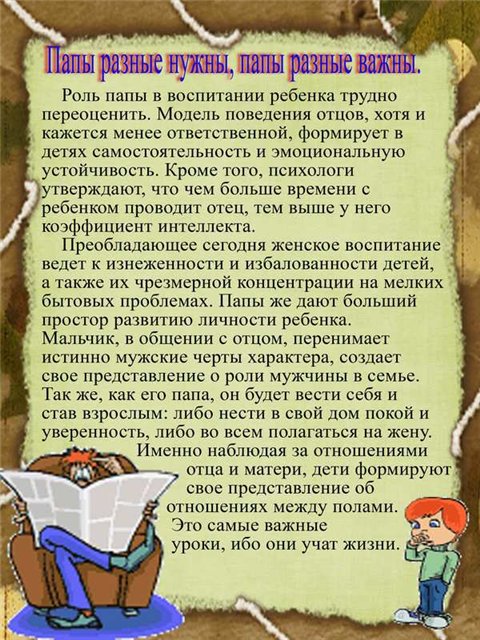 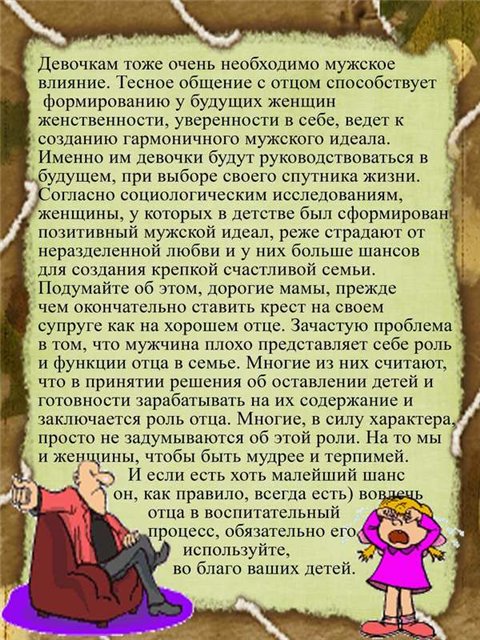 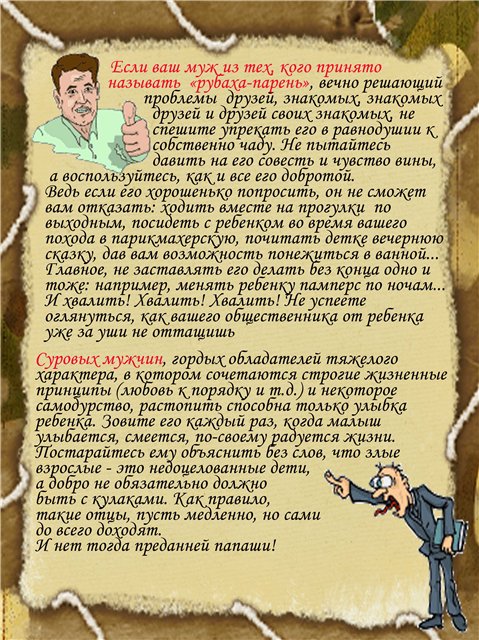 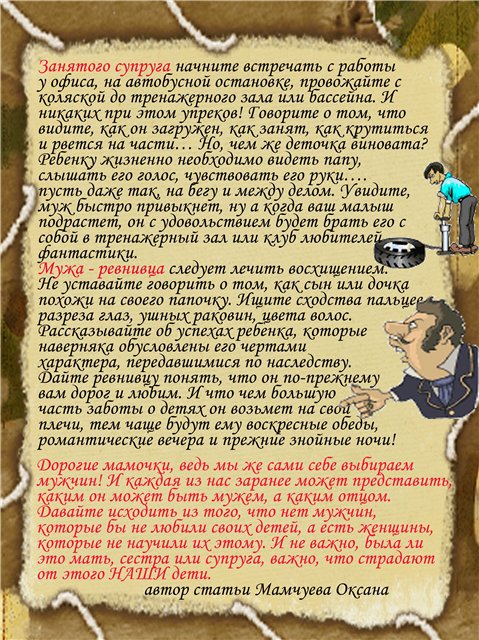 